Awards Record CH Cornerstones Chasing Time© 2012 American Kennel Club 
© 2012 All rights reserved. No material may be reproduced in any manner whatsoever without written permission from The American Kennel Club, Inc. The AKC has made every effort to insure the accuracy of its information. The information provided is "as is" with all faults and without warranty of any kind, expressed or implied. In no event shall American Kennel Club be liable for any incidental or consequential damages, lost profits, or any indirect damages even if AKC has been informed of the possibility thereof.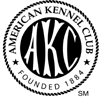 Report Date: 04/06/2012THE AMERICAN KENNEL CLUBTHE AMERICAN KENNEL CLUBName:CH Cornerstones Chasing TimeAKC #:WS304671/04Breed/Variety:St. BernardBirth Date:04/20/2009Sex:FemaleCompetition:Conformation - Awards Processed Through 03/22/2012Event DateEvent NameJudgeClassPlacementPoints05/28/2011New Castle Kennel Club, Inc.Mr. Pete DawkinsOpen Shorthaired1stMr. Pete DawkinsWinners Reserve Winner09/12/2011St. Bernard Club of America, Inc.Karen BodevingOpen Shorthaired2nd09/13/2011New England St. Bernard Club, Inc.Mrs. Patricia J WigginsOpen Shorthaired3rd09/14/2011St. Bernard Club of the Finger LakesClyde RogersOpen Shorthaired4th09/15/2011St. Bernard Club of America, Inc.Michael John BraysherOpen Shorthaired1stMichael John BraysherWinners Reserve Winner12/15/2011Lorain County Kennel Club, Inc.Dr. Robert A IndegliaOpen Shorthaired1stDr. Robert A IndegliaWinners Winners112/16/2011Medina Kennel Club, Inc.Ms. Sharol Candace WayOpen Shorthaired1stMs. Sharol Candace WayWinners Winners112/17/2011Richland County Kennel Club, Inc.Ms. Beverly CapstickOpen Shorthaired2nd12/17/2011Maumee Valley St. Bernard ClubMrs. Georgia L RushOpen Shorthaired2nd12/18/2011Western Reserve Kennel Club, Inc.Mrs. Karen S McFarlaneOpen Shorthaired3rd12/18/2011Maumee Valley St. Bernard ClubMr. Michael W ConradtOpen Shorthaired2nd01/28/2012Erie Kennel Club, Inc.Dr. Ronald I SpritzerOpen Shorthaired1stDr. Ronald I SpritzerWinners WinnersDr. Ronald I SpritzerBest of Breed/Variety Best of Opposite Sex101/29/2012Erie Kennel Club, Inc.Mr. Vincent P ChianeseOpen Shorthaired1stMr. Vincent P ChianeseWinners Reserve Winner03/14/2012York Kennel ClubDebra ThorntonOpen Shorthaired1st03/15/2012Lancaster Kennel Club, Inc.Ms. Sharol Candace WayOpen Shorthaired1stMs. Sharol Candace WayWinners Winners203/16/2012Middle Atlantic St. Bernard Club, Inc.Mr. Thomas J NussOpen Shorthaired1st03/16/2012York Kennel ClubDr. Robert A IndegliaOpen Shorthaired1st03/17/2012Delaware County Kennel Club, Inc.Ms. Joanne (Jan) N PaulkOpen Shorthaired1stMs. Joanne (Jan) N PaulkWinners WinnersMs. Joanne (Jan) N PaulkBest of Breed/Variety Best of Winners403/17/2012Middle Atlantic St. Bernard Club, Inc.Mr. Victor R DingusOpen Shorthaired1stMr. Victor R DingusWinners WinnersMr. Victor R DingusBest of Breed/Variety Best of Winners4Mr. Victor R DingusBest of Breed/Variety Best of Opposite Sex03/18/2012Delaware County Kennel Club, Inc.Ms. F. Susan GodekOpen Shorthaired1stMs. F. Susan GodekWinners WinnersMs. F. Susan GodekBest of Breed/Variety Best of Winners3Total Points:Total Points:16161616Total Number of Awards:Total Number of Awards:35353535